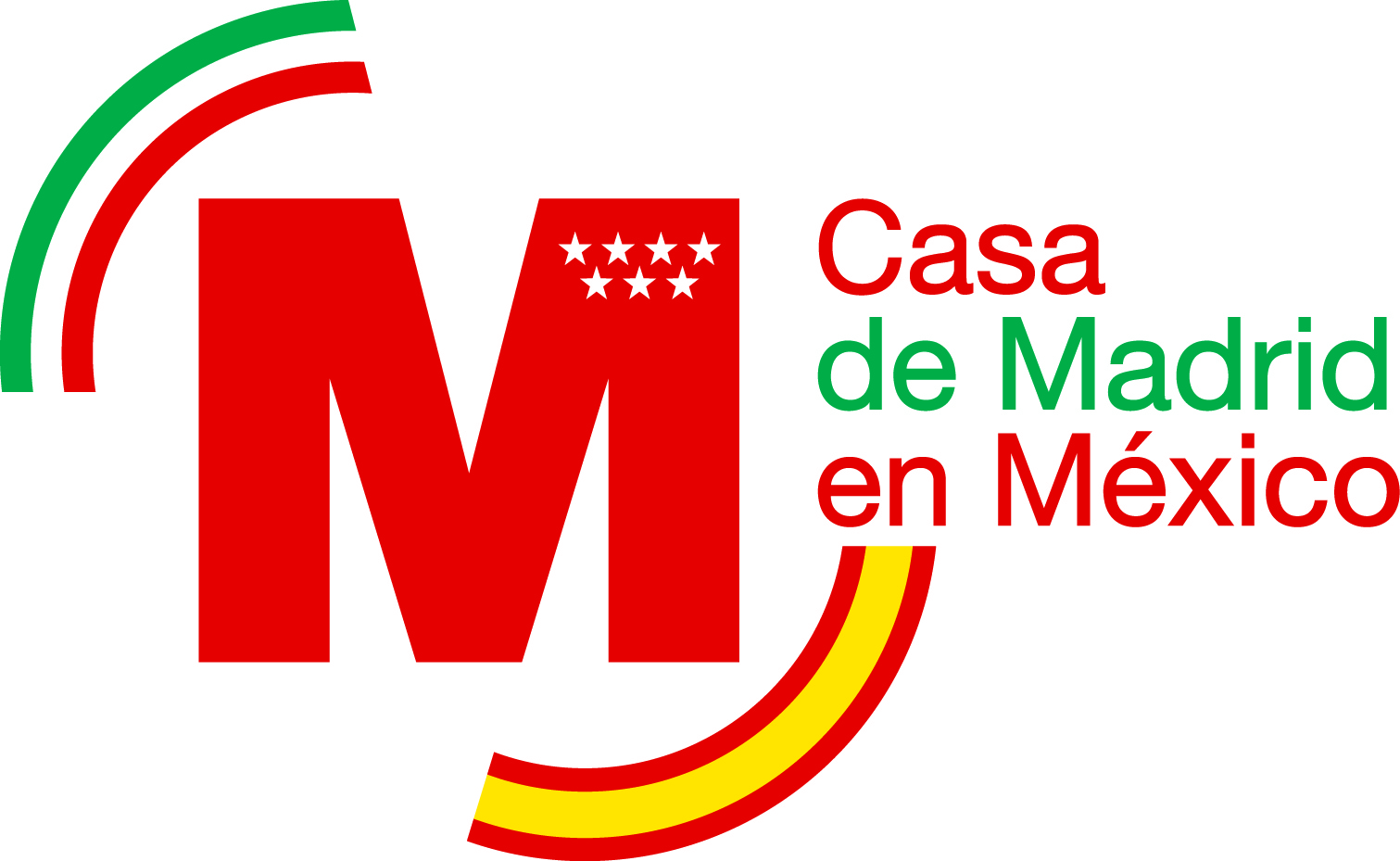 REGRESO A CLASES EN MÉXICO 2020Inicio de clases a distancia: 24 agosto Concluye: 9 julio 2021. Contará con 190 días de trabajo efectivos.Clases a distancia: Aprende en Casa II.Los contenidos educativos para el ciclo escolar 2020-2021 se transmitirán todos los días entre las 07:30 de la mañana y las 23:00 horas. Habrá repeticiones de los contenidos y no se transmitirán publicidad ni propaganda de ningún tipo, comerciales del gobierno o de partidos políticos. Habrá 3 canales para educación básica y 2 para media superior.CANALES: 11.2, 5.2, 7.3 y 3.2 a través de Canal Once, Televisa, Tv Azteca, Ingenio Tv e Imagen Televisión.INSCRIPCIÓN: Se realizará de manera inmediata al nivel que corresponda, de manera presencial o en línea. La entrega de la totalidad de la documentación se llevará a cabo durante los tres primeros meses del ciclo escolar. Las reinscripciones se realizarán de manera automática al grado que corresponda.Por primera vez se integra al calendario escolar un día para que los docentes puedan realizar carga administrativa, esto será una semana antes a la entrega de boletas: 13 de noviembre de 2020, 12 de marzo y 28 de junio de 2021, por lo que los alumnos no asistirán a clases.Entrega de boletas: 24 al 27 de noviembre / 23 al 26 de marzo 2021 /  5 al 8 de julio 2021Consejo Técnico Escolar: Se llevará a cabo de forma virtual y será en las siguientes fechas:17 al 21 de agosto 2020 /  2 de octubre 2020 / 11 de diciembre 2020 / 7 y 8 de enero 202119 de febrero 2021 / 12 de abril 2021 / 21 de mayo 2021 / 25 de junio 2021DÍAS DE ASUETO:- 16 de septiembre 2020- 2 y 16 de noviembre 2020- 1 de febrero 2021- 15 de marzo 2021- 5 de mayo 2021PERÍODOS VACACIONALES:FIN DE AÑO: Iniciarán el lunes 21 de diciembre y concluirán el 8 de enero. Los estudiantes de educación básica regresarán a clases el lunes 11 de enero.SEMANA SANTA: Del 29 de marzo al 9 de abril.¿Cuándo serían las clases presenciales?Cuando el semáforo epidemiológico se encuentre en verde y cumpliendo con las indicaciones de las autoridades sanitarias.